A képzés neve: Flow Management Akadémia – a Human Telex Consulting Kft. és a Flow Consulting Kft. konzorciális programja.A képzés tervezett időpontja: 2024. november 13.  - 2025. október 16.     A képzésen résztvevő adatai:Név: ................................................................ Telefonszám:………………………………..……………............Jelenlegi beosztás: 	……………………..........................Költségviselő (Megrendelő) megnevezése:	Számlázási címe:	Adószáma: 	A képzés ára: 						1.300.000,- Ft + Áfa/fő Kedvezmények: Early bird ár 2024. szeptember 30-ig:			1.125.000,- Ft + Áfa/fő1 cégtől 2 fő jelentkezése esetén: 5% kedvezmény. 1 cégtől 3 fő jelentkezése esetén: 10% kedvezmény.  Egy cégtől maximálisan 3 fő jelentkezését fogadjuk. Non-profit szervezet delegáltját 20% kedvezménnyel fogadjuk.   KÉRJÜK, A JELENTKEZÉSI LAP MELLÉ CSATOLJ EGY FOTÓT MAGADRÓL, vagy jelöld meg az interneten, hol található kép rólad.Dátum:……………………………………………………….…..				Aláírás:……………………………………………………………A jelentkezési lapot kérjük, juttasd el az akos.zala@htconsulting.hu címre, vagy a kapcsolattartódnak a HTC-ben, illetve a FLOW-ban.  Human Telex Consulting Kft. 1015 Budapest, Toldy Ferenc u.16/c. 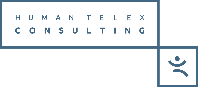   Flow Consulting Kft. 1146 Budapest, Zichy Géza u. 5. 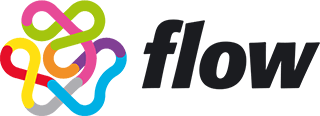 